МДОУ «Детский сад № 19» Проект по театрализованной деятельности в подготовительной группе« Театр - творчество – дети»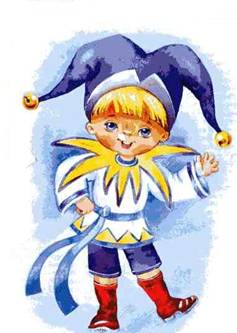                                           Воспитатель: Беляева М.Э.Тверская обл., г. РжевАпрель 2013 г.Старшая группа“Театр – это волшебный мир. Он дает уроки красоты, морали и нравственности. А чем они богаче, тем успешнее идет развитие духовного мира детей… ” (Б. М. Теплов) Тип проекта:По доминирующей в проекте деятельности: исследовательский, творческий, игровой. По характеру контактов: Ребенок и семья, в рамках одной возрастной группы. По профилю знаний: групповой проект. По характеру участия ребенка: Участник от зарождения идеи до получения результата. Актуальность проблемы.1. Недостаточное внимание родителей и детей к театру. 2. Несформированные умения детей в «актёрском мастерстве». 3. Поверхностные знания детей о разных видах театра в детском саду. Цель проекта.Создание оптимальных условий для развития эмоционально- волевой, познавательной, двигательной сферы, речи, развитие позитивных качеств личности каждого ребенка. Задачи проекта.1. Пробудить интерес детей к театру. 2. Привить детям первичные навыки в области театрального искусств (использование мимики, жестов, голоса, кукловождения). 3. Развивать память, выразительную грамотную речь, словарный запас, формировать правильное звукопроизношение. 4. Воспитывать уверенность в себе, положительную самооценку, умение преодолевать комплексы. 5. Заинтересовать родителей в приобретении, изготовлении разных видов театра и дать сведения о способах обыгрывания дома с детьми. 6. Расширить взаимодействие с родителями воспитанников, путем создания творческой мастерской. 7. Знакомить детей с техникой безопасности при работе с ножницами, клеем при изготовлении атрибутов к играм. Срок реализации проекта: Сентябрь – Май 2014 Продукт совместной деятельности: кукольные представления, игры, этюды, игры- импровизации, театральные физкультминутки, утренники, спортивные праздники. Основные этапы проекта: Исследовательский этап (сентябрь): - мониторинг творческих способностей детей их умений и навыков; - обобщение и анализ полученных данных. Организационный этап (октябрь) -Разработка проекта: определение целей и задач проекта -Утверждение проекта -Разработка сценариев праздников, мероприятий совместно с муз. Руководителем - составление перспективного плана театрализованной деятельности с учетом возрастных особенностей детей - организация работы по театральной деятельности детей в режимных моментах дня - оформление в схемах и таблицах формы организации театрализованной деятельности. Практический этап (сентябрь-апрель) -Консультация для родителей: «ТЕАТРАЛИЗОВАННЫЕ ИГРЫ» -Создание моделей театров в группе совместно с родителями -Составление списка необходимых материалов для реализации проекта -Создание функциональных зон для театрализованной деятельности, обогащение уже имеющихся зон - Сотрудничество с родителями: консультация, изготовление атрибутов в театральный уголок: варежковый театр, изготовление театра из бросового материала (пластиковые и пластмассовые бутылочки, киндер – театр, плоскостной бумажный театр, стаканчиковый и пальчиковый вязанный театры, баночный театр, ложковый театр.- Организация театрализованных спектаклей для младших групп и родителей. Обобщающий этап (май) - представление опыта работы по театрализованной деятельности детей дошкольников через презентацию проекта. Предполагаемые результаты. - Задействовать детей группы в проекте; - Познакомить детей с историей театра, его видами, способами изготовления и обыгрывания; - Приобретение и изготовление атрибутов и реквизита для театрализованных игр; - В результате создания творческой группы из родителей и воспитателей повысится компетентность в вопросах воспитания, - Театрально – игровая деятельность, наряду с другими видами детской деятельности, позволит ребенку приобретать и демонстрировать начала ключевых компетентностей: - Коммуникативный – возможность понимать речь других, грамматически правильно строить свою речь; -Социальный – в выборе места партнера для совместной деятельности, умение устанавливать и поддерживать отношения с разными людьми, анализировать действия и поступки, включаться в разговор, выбирать стиль общения; -Информационный– в обращении к различным источникам информации при обсуждении темы, способов действия; - Деятельностный – это способность осуществлять результативные действия индивидуально или в сотрудничестве; в выборе планирования дел; -Здоровьесберегающий – в самостоятельном регулировании активности, свободном выборе позы, длительности и темпа выполнения. Ход реализации проекта «Театр – творчество - дети»Блоки работы по проекту: - Взрослые - Дети - Развивающая среда 1. Взрослые -Наглядная информация для родителей: папка «Театр на столе» с описанием истории театра, его видов. -Выставка – презентация разных видов театра «Поиграйте с нами!» (рассматривание театров, варианты их изготовления, кукловождения). -Пополнение в группу новых видов театра. - Участие в мероприятиях в сотрудничестве с музыкальным руководителем; - Выставка книг «В гостях у сказки» 2. Дети -Рассказ воспитателя «Что такое театр». -Рассматривание: 1. Открыток с разными видами театра: оперный, балетный, драматический, кукольный. 2. Театральных афиш, билетов. -Изготовление театральных билетов -Знакомство с новыми типами кукольного театра: демонстрация различных типов кукольного театра (настольный, марионеток, тростевой, ложек, пальчиковый) - Репетиции спектакля для родителей «Заюшкина избушка», «Теремок», «Под грибом»; - Исследовательское наблюдение детей «Самостоятельная театрализованная деятельность детей в детском саду»; - Использование разных видов театрализованной деятельности для развития творческой личности; - Беседа: «Театральный словарь» знакомство с театральными терминами (актёр, суфлёр, режиссёр, сцена, декорации, занавес, антракт и т.д.) -Артикуляционная гимнастика; -Игры со скороговорками; -Выполнение упражнений; -игра «угадай жест»; - показ театрализованных спектаклей для младших групп силами детей старшего возраста и педагогов; просмотр видео; 3. Развивающая среда - модернизация классификации театрализованных игр с учетом современных технологий; - разработка картотеки и тематики художественной литературы с учетом возрастных особенностей детей для занятий познавательного цикла; - проектирование театральных зон с учетом интересов детей и педагогов, - изготовление с родителями, детьми, педагогами сказочных игрушек, рисование пригласительных билетов, театральных и сказочных персонажей; - выставка художественной литературы на тему: «В гостях у сказки»; Фотоотчёт инсценировка сказки В.Сутеева «Под грибом».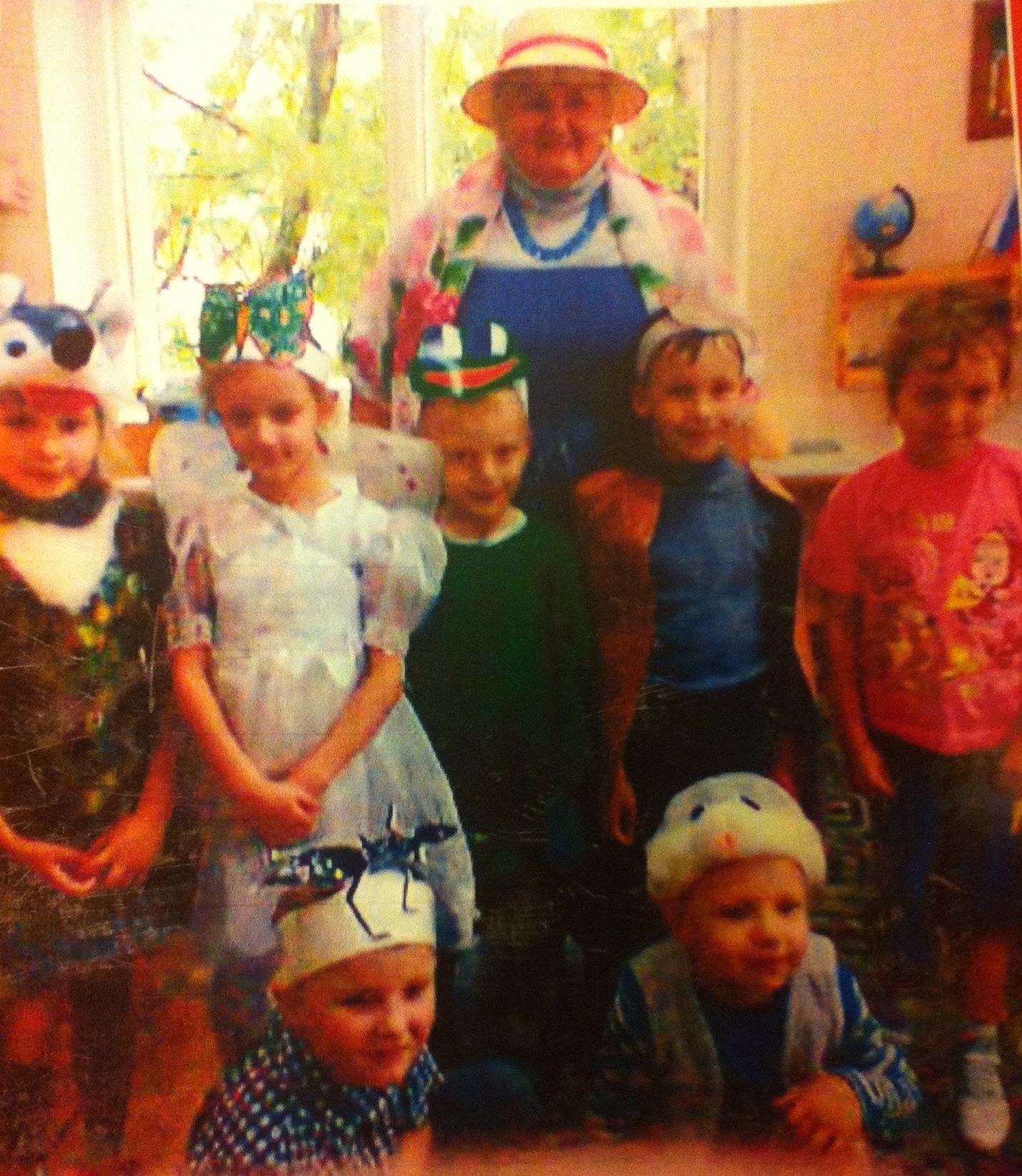 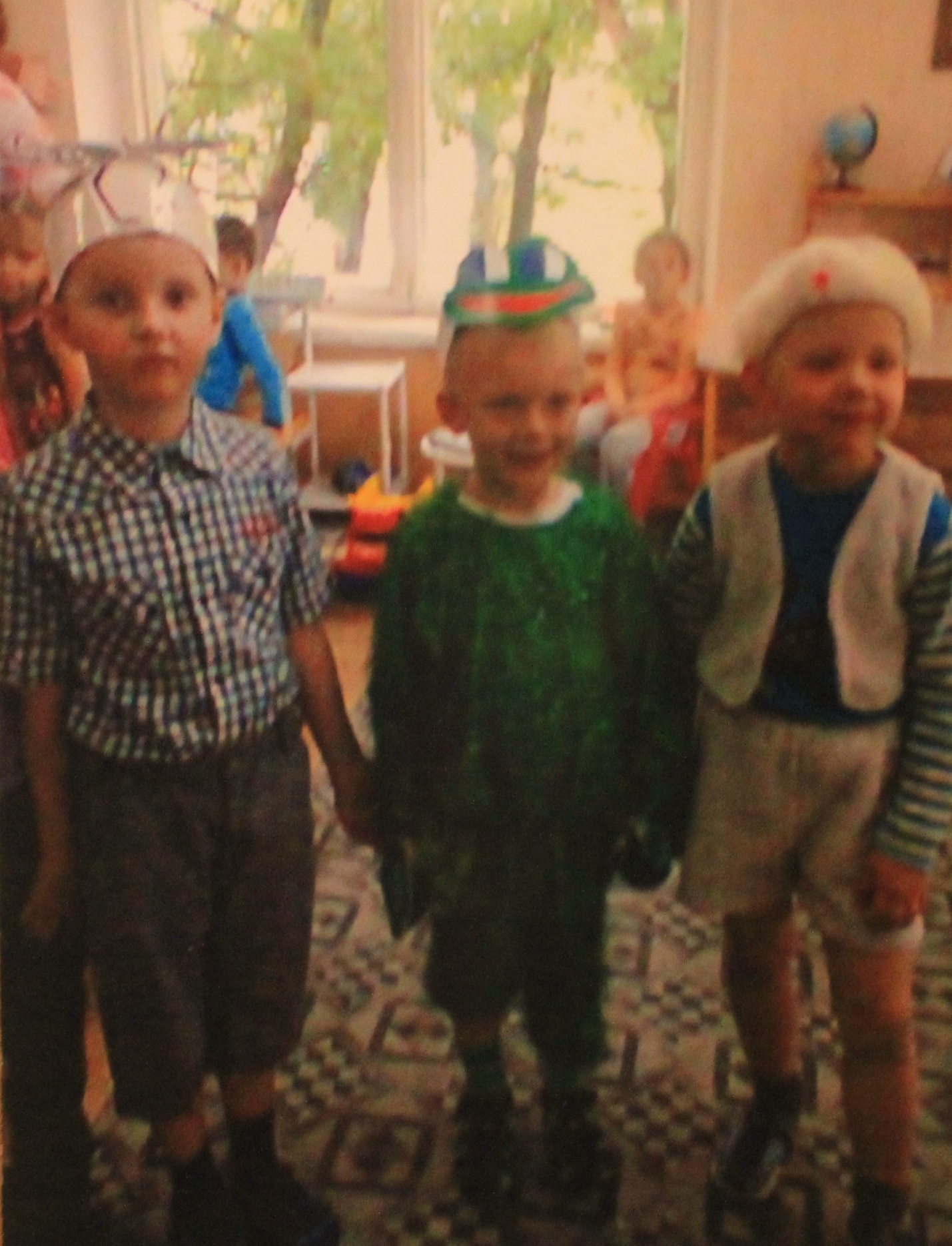 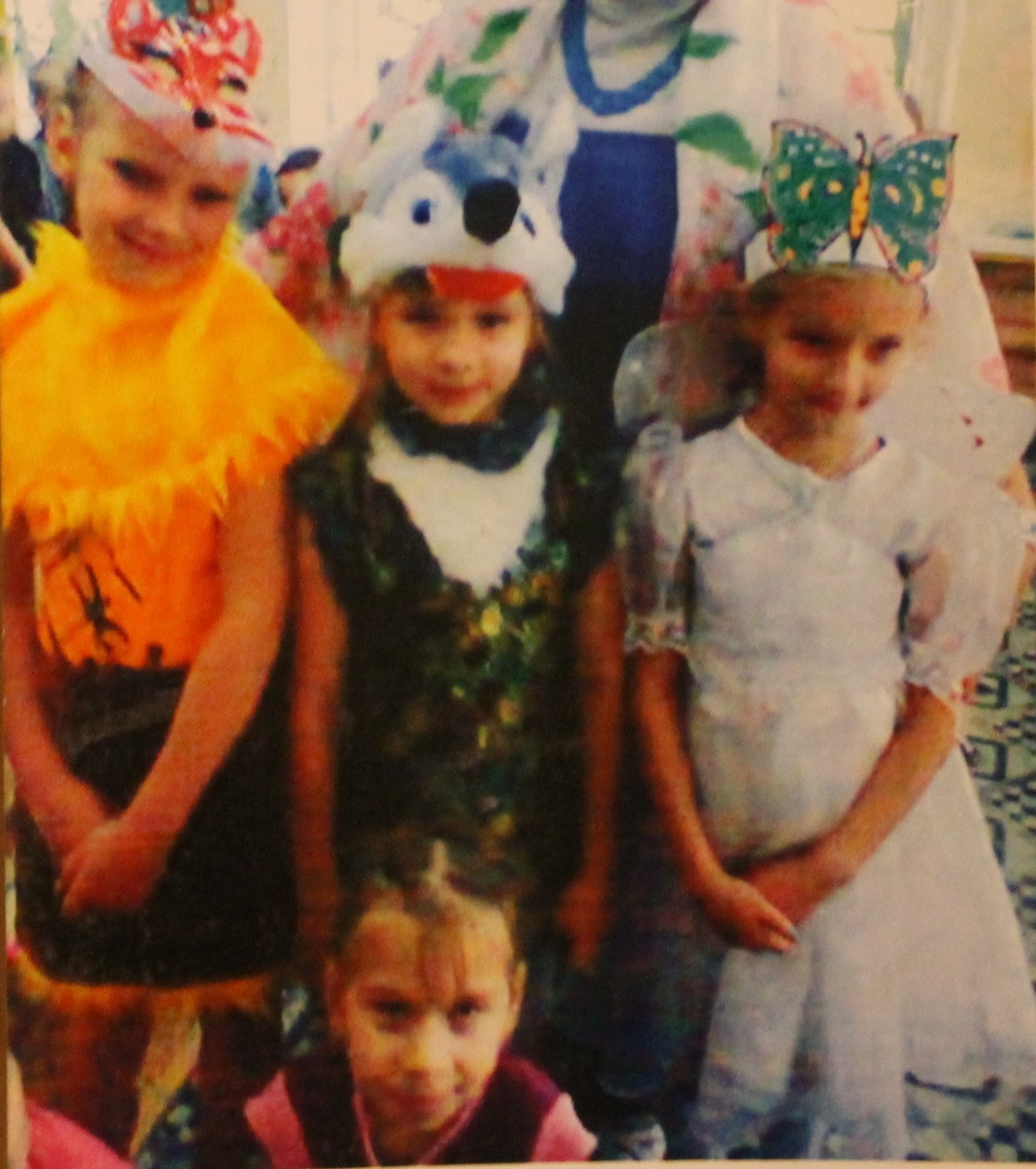 	Фотоотчёт проекта «Театр – творчество – дети» 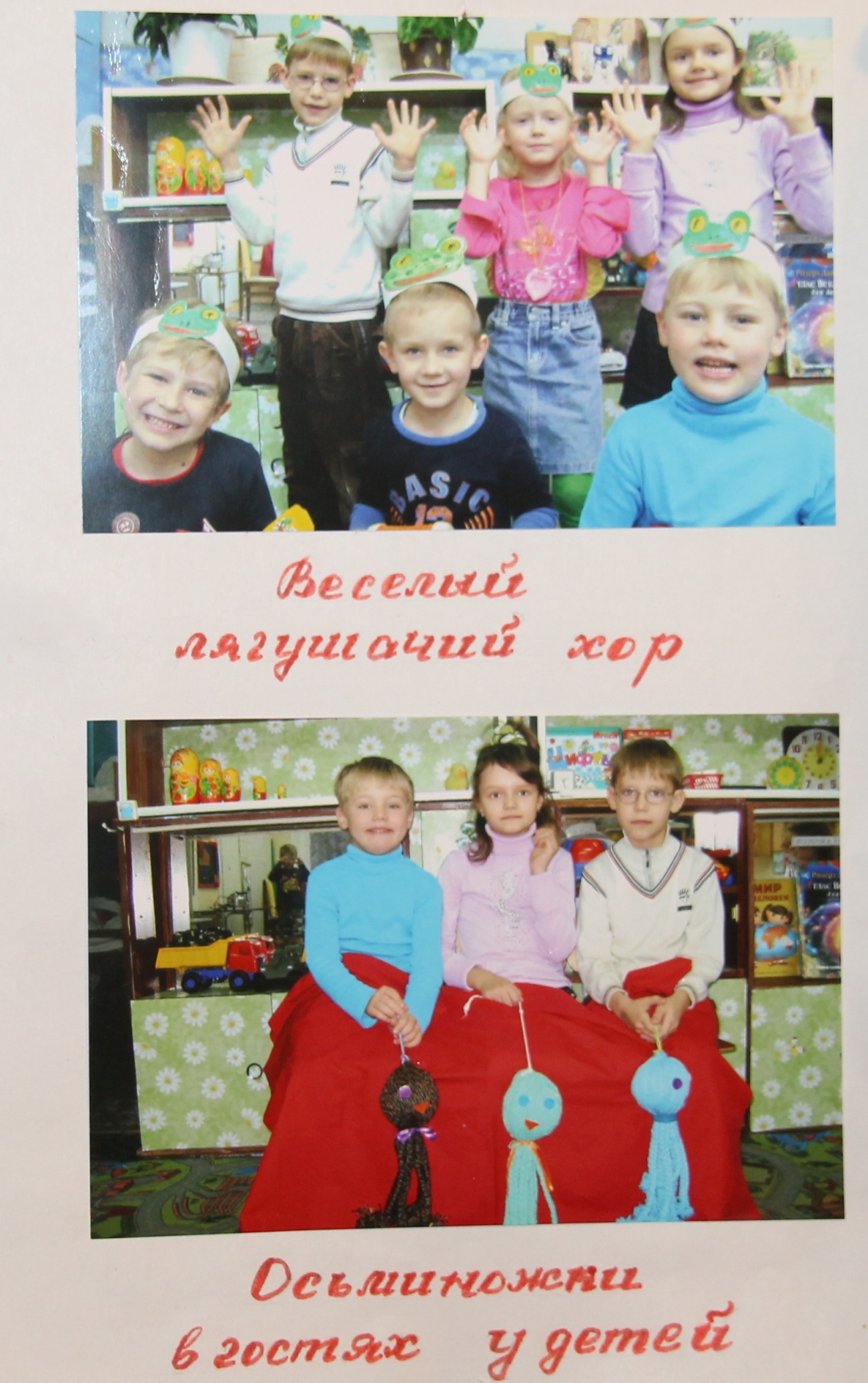   Обеспечение проектной деятельности: 1.Березкин В. И. Искусство оформления спектакля. — М. 1986. 2. Игры, конкурсы, развлечения. — Волгоград, 2001 3.Побединская Л. А. Праздник для детей. — М., 2000. 4.Чурилова Э. Т. Методика и организация театральной деятельности дошкольников и младших школьников. — М., 2001 5.Сертакова Н.М. Инновационные формы взаимодействия дошкольного образовательного учреждения с семьёй. – Санкт – Петербург, 2013 6. Волшебный праздник/ Сост. М. Дергачева/. - М.: РОСМЭН, 2000. 7. Гончарова О.В. и др. Театральная палитра: Программа художественно-эстетического воспитания. – М.: ТЦ Сфера,2010. 8. Гуськова А.А. Развитие речевого дыхания детей 3-7 лет. – М.: ТЦ Сфера, 2011. 9. Калинина Г. Давайте устроим театр! Домашний театр как средство воспитания. – М.: Лепта-Книга, 2007. 10. Маханева М.Д. Театрализованные занятия в детском саду. - М.: ТЦ Сфера, 2001. 11. Рымалов Э. Бумажный кукольный театр. - М.: Мнемозина, 1995. 12. Толченов О.А. Сценарии игровых и театрализованных представлений для детей разного возраста: Нескучалия. - М.:ВЛАДОС, 2001. 13. Шорыгина Т.А. Праздники в детском саду. – М.: ТЦ Сфера, 2010. 14. Лебедев Ю.А. и др. Сказка как источник творчества детей /Пособие для педагогов дошкольных учреждений/. - М.: ВЛАДОС, 2001. 15. Петрова Т.И., Сергеева Е.Л., Петрова Е.С. Театрализованные игры в детском саду. - М.: Школьная пресса, 2000. 